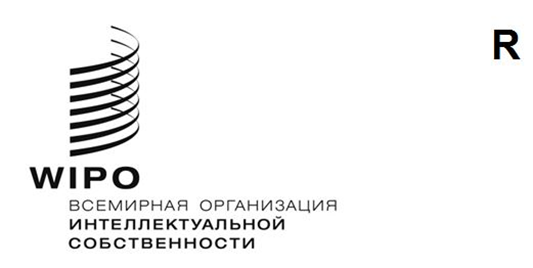 GRATK/DC/INF/4оригинал:  английскийдата:  14 декабря 2023 годаДипломатическая конференция по заключению международного правового документа, касающегося интеллектуальной собственности, генетических ресурсов и традиционных знаний, связанных с генетическими ресурсамиЖенева, 13–24 мая 2024 годаПОЯСНЕНИЯ К ПРОЕКТУ ТЕКСТА МЕЖДУНАРОДНО-ПРАВОВОГО ДОКУМЕНТА, КАСАЮЩЕГОСЯ ИНТЕЛЛЕКТУАЛЬНОЙ СОБСТВЕННОСТИ, ГЕНЕТИЧЕСКИХ РЕСУРСОВ И ТРАДИЦИОННЫХ ЗНАНИЙ, СВЯЗАННЫХ С ГЕНЕТИЧЕСКИМИ РЕСУРСАМИДокумент подготовлен Секретариатом	На специальной сессии Межправительственного комитета по интеллектуальной собственности, генетическим ресурсам, традиционным знаниям и фольклору («МКГР»), состоявшейся 4–8 сентября 2023 года, было решено, что пояснения к каждой статье, содержащиеся в документе WIPO/GRTKF/IC/SS/GE/23/2, будут опубликованы отдельно в качестве информационного документа для Дипломатической конференции для заключения международно-правового документа, касающегося интеллектуальной собственности, генетических ресурсов и традиционных знаний, связанных с генетическими ресурсами.  Эти пояснения были подготовлены г-ном Иеном Госсом в апреле 2019 года, когда он являлся Председателем МКГР.	В соответствии с этим решением в приложении к настоящему документу представлены пояснения к каждой статье.[Приложение следует]Пояснения к статье 1Цели сформулированы кратко и лаконично.  Конкретные меры по их достижению изложены в последующих положениях документа.  Кроме того, в документе нет положений, которые бы уже рассматривались в других международных соглашениях или не имели отношения к патентной системе.  Например, в нем не упоминаются вопросы, связанные с доступом и совместным пользованием выгодами или незаконным присвоением, поскольку эти темы уже затрагиваются в других международных документах, в частности Конвенции о биологическом разнообразии (КБР), Нагойском протоколе регулирования доступа к генетическим ресурсам и совместного использования на справедливой и равной основе выгод от их применения к Конвенции о биологическом разнообразии (Нагойский протокол), Международном договоре о генетических ресурсах растений для производства продовольствия и ведения сельского хозяйства (МДГРПСХ) Продовольственной и сельскохозяйственной организации Объединенных Наций и документе Всемирной организации здравоохранения 2011 г. «Механизм обеспечения готовности к пандемическому гриппу».  При этом важно отметить, что, по моему твердому убеждению, бóльшая эффективность, транспарентность и качество патентной системы в конечном счете будут способствовать совместному пользованию выгодами и помогут избежать незаконного присвоения.  Термин «эффективность» со всей определенностью дает понять, что применение на национальном уровне требования о раскрытии должно быть эффективным, практичным, легко реализуемым и не чрезмерно обременительным в плане операционных затрат.Пояснения к статье 2Определения «генетических ресурсов», «генетического материала», «страны происхождения» и «условий in-situ», содержащиеся в списке терминов, заимствованы непосредственно из действующих многосторонних соглашений, касающихся ГР, в частности КБР.Что касается терминов «в существенной степени/непосредственно основанный на», «источник генетических ресурсов» и «источник традиционных знаний, связанных с генетическими ресурсами», то они ранее не были определены в рамках многосторонней работы.Термин «в существенной степени/непосредственно основанный на» конкретизирует связь заявленного изобретения с ГР и связанными с ними ТЗ, которая приводит в действие обязательство о раскрытии (в рамках дискуссии МКГР ее принято называть триггером).В настоящее время на национальном и региональном уровнях существует большое различие между формулировками триггеров, например: непосредственно основанный на, основанный на, основанный на или являющийся производным от, на основе, используется в изобретении, изобретение касается, связано с или использует, изобретение, создаваемое посредством использования генетических ресурсов.  Кроме того, значение этих терминов весьма неоднозначно.  Для того чтобы добиться максимальной правовой определенности, на рассмотрение государств-членов предлагается два расширительных обстоятельства (в существенной степени/непосредственно) помимо собственно концепции триггера «основанный на», что отражает обсуждения, состоявшиеся на тридцать шестой сессии МКГР в июне 2018 г. Альтернативный термин «в существенной степени» включен потому, что формулировка «непосредственно» вызывает противоречия в рамках дискуссии МКГР.  Однако хочется надеяться, что включение определения этого термина в список терминов говорит о том, что данное опасение учтено.  Альтернативой включению в формулировку триггера расширительных обстоятельств («в существенной степени/непосредственно») является сохранение одной лишь концепции «основанный на» и ее определение, призванное уточнить объем соответствующего триггера.Спорный вопрос, связанный с концепцией «непосредственно основанный на», впервые предложенной ЕС в 2005 г., заключается в требовании наличия у изобретателя физического доступа к ГР.  На этот счет в Комитете существуют разные мнения, в частности относительно того, нужен ли сегодня изобретателю физический доступ к ГР в свете технических достижений в данной области.  Для того чтобы избежать разногласий, в новом определении этот вопрос не затрагивается.  Кроме того, ЕС также предлагал включить в определение слова «должен непосредственным образом использоваться».  При всем моем уважении, значение этого термина, на мой взгляд, не ясно.  Для устранения этой проблемы в определение включены слова «необходимой» и «существенно значимой составляющей» для уменьшения двусмысленности.  Кроме того, в определение включена формулировка «заявленное изобретение должно зависеть от конкретных свойств ГР и связанных с ними ТЗ».Термин «источник» нужно понимать в его общепринятом значении – «то, что дает начало чему-то, или то, откуда что-то может быть получено».  Два определения, касающихся ГР и связанных с ними ТЗ, буквально содержат неисчерпывающий перечень того, откуда могут быть получены ГР или связанные с ними ТЗ.Определение термина «традиционные знания» по-прежнему обсуждается Комитетом в рамках переговоров по традиционным знаниям и пока не согласовано, хотя, на мой взгляд, в недавних дискуссиях просматривается определенное совпадение взглядов.  Более того, такое определение не выработано и на международном уровне в рамках других процессов, и этот вопрос оставлен в сфере национального ведения.  Учитывая отсутствие согласованной позиции по данному вопросу в МКГР, предлагается пока не определять данный термин и оставить его в сфере национального ведения.Пояснения к статье 31.	Статья 3 устанавливает обязательное требование о раскрытии.  Для сохранения правовой определенности, на мой взгляд, принципиально важно четко оговорить в положениях, касающихся требования о раскрытии, следующие моменты:связь заявленного изобретения с ГР и связанными с ними ТЗ, которая приводит в действие обязательство о раскрытии, называемая в переговорном процессе МКГР «триггером»;  иинформация, которую требуется раскрыть, называемую в переговорном процессе МКГР «содержанием раскрываемой информации».2.	Триггер и содержание раскрываемой информации должны быть реалистичны с практической точки зрения и должны отражать различные обстоятельства, в которых могут быть получены ГР и связанные с ними ТЗ.  Это означает, что любое требование о раскрытии не должно выливаться для патентных заявителей в невыполнимые обязательства или обязательства, которые могут быть выполнены только при условии неоправданно высоких временных и физических затрат и, следовательно, будут тормозить инновации на основе ГР и связанных с ними ТЗ.Триггер3.	Статьи 3.1 и 3.2 уточняют связь заявленного изобретения с ГР и связанными с ними ТЗ, которая приводит в действие механизм обязательного раскрытия.  Соответственно, статьи 3.1 и 3.2 требуют, чтобы изобретение было «в существенной степени/непосредственно основано на» одном или более ГР и связанном с ним ТЗ.4.	В контексте ГР термин «в существенной степени/непосредственно основанный на» уточняет, что предметом, который приводит в действие механизм раскрытия, являются ГР, являющиеся необходимой или существенно значимой составляющей процесса создания заявленного изобретения.  Формулировка «основано на» охватывает любые ГР, которые применялись при создании изобретения.  Термин «в существенной степени/непосредственно» говорит об обязательном наличии произвольной связи изобретения и ГР.  С практической точки зрения это означает, что раскрытию подлежат только те ГР, без которых невозможно создать соответствующее изобретение.  ГР, которые могут использоваться в процессе создания изобретения, но не являются существенно значимой составляющей заявленного изобретения, не приводят в действие требование о раскрытии.  К ним относятся, в частности, инструменты исследования, такие как опытные животные и растения, дрожжи, бактерии, плазмиды и вирусные векторы, которые строго говоря являются ГР, но нередко играют роль стандартных расходных материалов, которые могут быть приобретены у торговых поставщиков и не являются составляющей заявленного изобретения и, как следствие, не требуют раскрытия.5.	В контексте ТЗ, связанных с ГР, концепция «в существенной степени/непосредственно основанный на» означает, что изобретатель должен в обязательном порядке использовать данные ТЗ при создании заявленного изобретения, и это заявленное изобретение должно зависеть от этих ТЗ.Содержание раскрываемой информации6.	В зависимости от конкретных обстоятельств статья 3 требует раскрытия разной информации в патентных заявках:в пунктах 3.1 и 3.2 указана информация, которая подлежит раскрытию при условии применимости этого положения и известности этих сведений патентному заявителю.В контексте ГР (пункт 3.1) Договаривающаяся сторона требует от патентного заявителя раскрытия страны происхождения ГР.  В интересах обеспечения взаимодополняющего характера с другими международными документами, как провозглашено в принципах настоящего документа, понятие «страна происхождения» должно пониматься в том же значении, что и в КБР, а именно страна, которая обладает этими ГР в условиях in-situ.  Однако многие ГР существуют в условиях in-situ в нескольких странах.  Т.е. нередко тот или иной ГР имеет несколько стран происхождения.  Вместе с тем согласно положению (а) статьи 3.1 необходимо раскрыть страну происхождения, в которой получен данный ГР (подчеркивание добавлено), т.е. именно тот ГР, на котором [в существенной степени/непосредственно] основано заявленное изобретение, а эта страна в свою очередь является страной, в которой данный ГР фактически был получен (а такой может быть только одна страна для каждого ГР).В контексте связанных с ГР ТЗ Договаривающаяся сторона требует от патентного заявителя раскрытия информации о коренном народе или местной общине, предоставивших это знание, т.е. обладателя знания, от которого оно было получено или у которого было приобретено.Подпункты 3.1(b) и/или 3.2(b) применяются в тех случаях, когда информация, изложенная в подпунктах 3.1(a) и/или 3.2(a), недоступна или когда эти положения не применяются и, соответственно, патентный заявитель не в состоянии раскрыть требуемые сведения.  Например, имеются в виду ГР из районов за пределами действия национальной юрисдикции, таких как открытое море.В контексте ГР такой вариант возможен, например, если изобретение основано на ГР, заимствованном из Многосторонней системы МДГРПСХ.  Можно также предусмотреть определенную гибкость на национальном уровне для сторон, которые в соответствии с пунктом 3 (f) статьи 6 Нагойского протокола требуют от заявителей раскрытия коренного народа или местной общины, у которых получен ГР.  В этих случаях, которые приведены в качестве примеров, источниками, отвечающими требованиям раскрытия, будут, соответственно, Многосторонняя система МДГРПСХ или определенная община.В контексте связанных с ГР ТЗ подпункт 3.2(b) предусматривает гибкость, например, в тех случаях когда не удается определить принадлежность ТЗ одному коренному народу или одной местной общине или когда коренной народ или местная община не хотят быть указанными в патентной заявке.  Это положение также охватывает ситуации, когда ТЗ получено из определенной публикации, в которой не упомянуто название коренного народа, обладающего этим знанием.Пункт 3.3 применяется в том случае, если патентному заявителю не известны сведения, указанные в пунктах 3.1 и/или 3.2.  В такой ситуации заявитель делает заявление о том, что соответствующая информация неизвестна.  Этот пункт не является альтернативой пункту 3.1 или 3.2, он применяется только тогда, когда информация, изложенная в пунктах 3.1 и/или 3.2, не известна патентному заявителю.  Это позволяет патентным заявителям испрашивать патент даже в тех случаях, когда по обоснованным причинам и в редчайших обстоятельствах они не имеют необходимую информацию, например потому что невозможно выяснить происхождение ГР из-за уничтожения соответствующих документов в результате форс-мажора.7.	В пункте 3.5 прямо указано, что Договаривающиеся стороны не налагают на патентные ведомства обязательство проверять достоверность раскрытия.  Эта статья призвана максимально уменьшить операционные издержки патентных ведомств и нагрузку на них, обусловленные применением режима раскрытия, а также создать условия для того, чтобы режим не провоцировал необоснованные задержки в делопроизводстве патентных заявок.  Она также признает, что патентные ведомства не имеют внутрисистемного опыта для такой работы.8.	Вопрос конкретного объема режима раскрытия – это требование о том, чтобы заявитель обнародовал источник ТЗ, связанных с ГР, если ему известно, что изобретение в существенной степени/непосредственно основано на таких ТЗ.  Я помню о том, что, по мнению ряда членов Комитета, необходимо дополнительно подробно обсудить концепцию ТЗ, прежде чем включать ссылки на ТЗ в режим раскрытия.  Однако в свете того, что другие международные документы ссылаются на ТЗ, хотя и необязательно дают определение этого термина, и учитывая цели настоящего документа и текущие изменения в данной области этот предметный вопрос сохранен в тексте.Пояснения к статье 5
Эта статья признает, что для сохранения правовой определенности в рамках патентной системы необходимо положение об отсутствии обратной силы.  В то же время она признает наличие на национальном и региональном уровнях ряда обязательных режимов раскрытия.Пояснения к статье 61.	Пункт 6.1 требует от каждой стороны принятия надлежащих и эффективных правовых, административных и/или директивных мер для борьбы с несоблюдением требования о раскрытии, предусмотренного в статье 3.  Это положение оставляет на усмотрение сторон решение вопроса о том, какие меры являются надлежащими, эффективными и соразмерными.  Такие меры могут включать санкции на этапе до выдачи патента, такие как временное прекращение дальнейшего делопроизводства по патентной заявке до тех пор, пока требование о раскрытии не будет выполнено, или отзыв/отклонение заявки, если заявитель не может или отказывается представить минимальную информацию, указанную в статье 3, в течение срока, определенного на национальном уровне.  Эти меры могут также включать санкции на этапе после выдачи патента, например штрафы за преднамеренное несоблюдение требования о раскрытии необходимой информации или умышленное представление неверной информации, а также публикация судебного постановления.2.	В пункте 6.2 предусмотрена первоначальная возможность для заявителя, непреднамеренно не представившего минимальную информацию, указанную в статье 3, выполнить требование о раскрытии.  Срок для устранения этого несоблюдения правил будет определяться с учетом национальных патентных законов.  См. также пункт 4 статьи 3.3.	В пункте 6.3 предлагается предельный уровень несоблюдения обязательств по раскрытию, указанных в статье 3.  Это положение призвано гарантировать, что патенты не будут аннулированы или не будут объявлены утратившими силу исключительно на основании того, что заявитель не представил информацию, указанную в статье 3 настоящего документа.  Это важный момент с точки зрения гарантий правовой определенности патентным заявителям.  Кроме того, это способствует совместному пользованию выгодами, поскольку аннулирование патента по причине несоблюдения требования о раскрытии разрушит саму основу концепции совместного пользования выгодами, т.е. патент.  Дело в том, что изобретение, охранявшееся аннулированным патентом, становится общественным достоянием, и патентная система не приносит за него денежные выгоды.  Таким образом, аннулирование патентов или объявление их утратившими силу противоречит заявленной цели настоящего документа, призванного обеспечить эффективную и сбалансированную охрану ГР и связанных с ними ТЗ.4.	В пункте 6.4 признается наличие в международных, региональных и национальных патентных режимах определенной гибкости, позволяющей аннулировать патент или уменьшить сферу его действия после выдачи в крайних случаях (например, в случае представления ложной или недостоверной информации) силами самого патентного ведомства или путем обжалования в суде по инициативе третьего лица.  Пункт 6.5 признает серьезные последствия аннулирования патента для предоставившей его стороны и для пользователя и включает требование о создании механизма урегулирования споров на национальном уровне, который бы позволил всем сторонам достичь взаимоприемлемого урегулирования, например согласованного договора об уплате роялти.Пояснения к статье 91.	Данная статья представляет собой компромиссный текст, разработанный с тем, чтобы учесть мнение ряда членов о том, что в сферу действия этого документа должны входить и другие права и вопросы ИС.  Несмотря на это мнение, члены Комитета также признали, что главной сферой коммерческого применения ГР в рамках системы ИС является патентная система и что для определения применимости этого предмета к другим правам ИС необходимо провести дополнительный анализ.  Более того, в данной статье предпринята попытка устранить разногласия в отношении включения концепции дериватов (производных) в сферу действия настоящего документа.  Это представляется целесообразным с учетом текущих обсуждений в рамках других международных форумов.2.	Такой подход позволит документу развиваться, поскольку делает его базовым документом, содержащим механизм для рассмотрения дополнительных вопросов в рамках ранее установленного срока.[Конец приложения и документа]